Publicado en Madrid el 20/09/2019 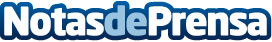 El confort y la flexibilidad, principales motivos para elegir apartamentos turísticos, apunta WelcomerWelcomer Group apunta a la flexibilidad y la comodidad de sentirse "como en casa" como las principales razones que aportan sus huéspedes para decantarse por la opción del apartamento turístico frente a otras modalidadesDatos de contacto:Welcomer Group618 13 54 70Nota de prensa publicada en: https://www.notasdeprensa.es/el-confort-y-la-flexibilidad-principales Categorias: Nacional Viaje Entretenimiento Turismo http://www.notasdeprensa.es